Karayolu Taşımacılık Sektörü Hakkında Bilgiler ve Türkiye’de Karayolu Nakliye Sektörü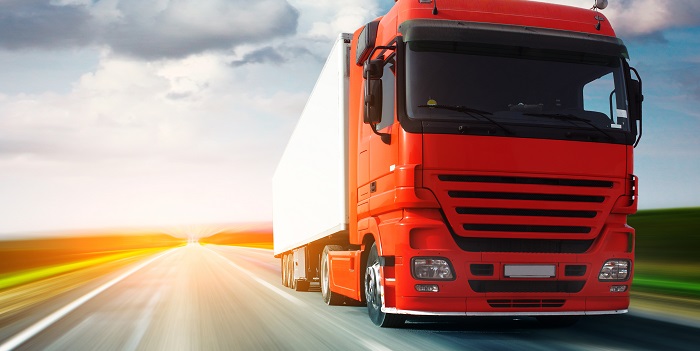 Karayolu Taşımacılığı Nedir Yüklerin güvenli, çabuk, sağlam, ekonomik ve verimli biçimde hareketine imkan sağlayan ulaşım sistemidir. Başlangıç ve varış noktaları arasında aktarmasız bir taşımaya olanak sağlaması, öteki taşıma türlerine kıyasla daha hızlı olması ve özellikle kısa mesafeli taşımalarda nispeten ucuz olması nedeniyle bazı avantajlara sahip olan taşıma modudur.Karayolu Taşımacılığın ÖnemiGünümüzde taşımacılık alanında en çok tercih edilen kara yolu taşımacılığıdır çünkü kara yolu taşımacılık güvenilirdir, hem yaygın olarak kullanılır hem de daha fazla yükün taşınmasını sağlayabilmektedir. Bir ev taşınmasından, bir fabrikanın taşınmasına kadar her tip taşımacılık kara yolu taşımacılığıyla gerçekleşmektedir. Gerek kolaylık acısından gerek fiyat acısından daha cazip olan karayolu taşımacılığı bu sektörde kullanımı en yaygın taşıma şeklidir.Oldukça esnek olan bu taşımacılık türünde yükleme ve boşaltma işlemlerinin kolaylıkla yapılabilmesi, tarifeli yüklemelerin sıkça yapılabilmesi, kapıdan kapıya hizmet verilebilmesi, kısa sevk süreleri gibi sebepler tercih edilme nedenidir. Kötü hava koşullarından kolaylıkla etkilenmesi, trafik ve çevresel faktörlerden etkilenmesi olumsuz yönlerindendir.Karayolu taşımacılığı küçük yüklerde havayolu, daha büyük yüklerde ise denizyolu ve demiryolu ile rekabet etmektedir. Ancak esnek ve çok yönlü kullanıma açık olmaları önemli bir avantaj sağlamaktadır. Başka bir deyişle, diğer ulaştırma sistemlerinin katkısına ihtiyaç duyulmaksızın taşıma kapıdan-kapıya yapılabilmektedir.Karayolu Taşımacılığının Avantajları ve Dezavantajları Nelerdir? Avantajları   Karayolu taşımacılığının en önemli avantajı düşük miktardaki ürünlerin kısa ve orta mesafelerde esnek ve hızlı bir biçimde    taşınmasına olanak vermesidir. Böylece firmalar sipariş bazlı çalışmanın getirmiş olduğu “Just in Time” teslimatlar yapabilme    olanağı sağlamaktadırlar.  Ayrıca karayolu taşımalar ile limanlarda yaşanacak bekleme süreleri bypass edilmekte ve ürünlerin doğrudan müşterilerin    depolarına teslimatı sağlanabilmektedir. Kara yolunda da ürünler tıpkı deniz yolu taşımalarında olduğu gibi güven içerisinde      alıcılara ulaştırılabilmektedir.  Terminal gereksinimi genellikle azdır.  Tüm üretim ve tüketim merkezlerini birbirine bağlamada yani kapıdan kapıya taşımacılıkta en elverişli yoldur.  Uygun coğrafik koşullar altında ulaşım ağı neredeyse sınırsızdır.  Hızlı servis olanağı sağlar.  7 gün 24 saat yükleme-boşaltma-sefer yapabilme ve yükleme boşaltma işlemlerinde kolaylık sağlar.  Araç planlama ve bulma kolaylığı, sık sefer yapabilme özelliğine sahiptir  Göreceli olarak düşük elleçleme maliyeti ve hasar riski  Kısa mesafede daha verimli ve ekonomiktir  Çok farklı hacimlerde taşımacılık yapabilme  Taşıma aracının büyük ölçüde göndericinin / taşıyıcının kontrolünde olması  Taşıma hızını artırma ve azaltma olanağının bulunması  Çıkış ve varış zamanlarını kolay ayarlayabilmeDezavantajları Karayolu taşımalarının en önemli dezavantajı, diğer taşıma modlarına göre pahalı taşıma maliyetlerine sahip olmalarıdır.Diğer modlara oranla altyapı yatırımları daha azdır.Tek seferde taşınan yük miktarının az olmasıAğırlık sınırlamalarıKötü hava koşullarından etkilenmeGidiş ve dönüş yükü dengesine karşı duyarlı olmasıYüksek hacimli çıkışlarda ekipman yetersizliğiKaza riskinin fazla olmasıÇevre kirliliği, trafik yoğunluğu ve daha fazla kara parçası kullanımı ve alt yapı gerektirmesiPazar dalgalanmalarında fiyat belirsizliğiTürkiye’de Kara Yolu Nakliye SektörüTürkiye’de Kara Yolu Nakliye TarihçesiCumhuriyet’in ilanından 1948 yılına kadar demiryolları politikası ulaşımda önemli sayılmakla beraber bu durum 1948 yılında değişmiş ve karayollarında çok önemli bir noktaya gelinmiştir. Bu dönemde kaynakların da artmasıyla karayollarında önemli gelişmeler yaşanmıştır. Fakat büyük gelişme 1948’de mali ve teknik bakımdan büyük ölçüde Marshall yardımları olarak ta bilinen dış yardım sağlandıktan sonra kaydedilmiştir.Türkiye’de Kara Yolu Nakliyenin Yeri ve ÖnemiTürkiye’de yük taşımacılığının % 90’ına yakın bölümü karayolu ağırlıklı gerçekleşiyor. Ortalama 750.000 civarı yük taşıyan araç sayısı ve çoğu ülkeden fazla olan bu oran Türkiye’de karayolu nakliyenin ne kadar büyük bir sektör olduğunu fazlasıyla gösteriyor. Türk taşımacılık ve lojistik sektörü son 10 yılda önemli bir büyüme ve gelişme kaydetti. Sektörün önümüzdeki on yıl içinde de hızla gelişmeye devam edeceği öngörülüyor.Ülkemiz içerisinde taşımaların büyük bir kısmı karayolundan yapılmaktadır. Ülkemiz genç bir taşıma filosuna sahiptir. Coğrafik özelliğimiz bakımından karayolu daha uygun düşmektedir. Mesafelerin kısa olması, ikinci, üçüncü aktarmalara gerek duyulmadan direk teslimatlar da kolaylık ve ekonomik olmaktadır.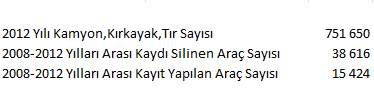 Türkiye’de Karayolu Taşımacılığın SorunlarıArz-talep dengesizliğiAraç sayısında ki fazlalık nedeniyle oluşan haksız rekabetRekabet sonrası verilen düşük fiyatlar sebebiyle yapılan yüksek tonajlı taşımalarYüksek yakıt fiyatlarıDenetimsizlik nedeniyle çevre kirliliğiGüçlü proje eksikliğiÇevre kirliliğiwww.tobb.org.tr/Documents/yayinlar/2014/ulastirma2014.pdf